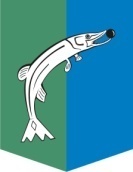 АДМИНИСТРАЦИЯСЕЛЬСКОГО ПОСЕЛЕНИЯ НИЖНЕСОРТЫМСКИЙСургутского районаХанты – Мансийского автономного округа - ЮгрыПОСТАНОВЛЕНИЕ«13» июля 2022 года                          			                                             № 231 п. НижнесортымскийО внесении изменений в постановление администрации сельского поселения Нижнесортымский от 18.12.2020 № 456	В соответствии c Бюджетным кодексом Российской Федерации, Федеральным законом от 06.10.2003 № 131-ФЗ «Об общих принципах организации местного самоуправления в Российской Федерации», уставом сельского поселения Нижнесортымский:	1. Внести в постановление администрации сельского поселения Нижнесортымский от 18.12.2020  № 456 «Об утверждении муниципальной программы «Развитие уличного освещения на территории сельского поселения Нижнесортымский на 2021 - 2025 годы» изменение, изложив приложение к постановлению в новой редакции согласно приложению к настоящему постановлению.	2. Обнародовать настоящее постановление и разместить на официальном сайте администрации сельского поселения Нижнесортымский.	3. Настоящее постановление вступает в силу после его обнародования.  И.п. главы поселения                                                                                   Е.А. ВолошинаПриложение к постановлению 								администрации сельского 								поселения Нижнесортымский								от «13» июля 2022 года № 2311. Паспортмуниципальной программы «Развитие уличного освещениятерритории сельского поселения Нижнесортымский на 2021-2025 годы» (далее - Программа)2. Характеристика текущего состояния сферы социально-экономического развития сельского поселения Нижнесортымский по уличному освещению на территории сельского поселения Нижнесортымский	2.1. Настоящая Программа направлена на обеспечение исполнения вопросов местного значения, установленных Федеральным законом от 06.10.2003 № 131-ФЗ «Об общих принципах организации местного самоуправления в Российской Федерации».	Уличное освещение является частью общей системы благоустройства, основное назначение которого - создание условий безопасного движения транспорта и пешеходов в вечернее и ночное время.  В группу объектов, обеспечение освещенности которых необходимо для создания условий безопасного движения транспорта и пешеходов, входят центральные  улицы, внутриквартальные проезды и внутридворовые проезды.	Качественное освещение современного населенного пункта - необходимое условие его жизнедеятельности. Автомобилизация и активность населения в вечерние и ночные часы постоянно повышают значимость наружного освещения. 	По состоянию на 01.10.2020 года  освещение поселения составляет: протяженность линий уличного освещения (воздушных)  – 149,02 км,  количество светильников – 471 шт. 	Состояние наружного освещения поселения в настоящее время требует значительного улучшения. Это вызвано тем, что физическое и моральное старение оборудования значительно опережает темпы его реконструкции и модернизации вследствие недостаточных объемов финансирования. Сложившуюся ситуацию необходимо устранить в возможно короткие сроки, учитывая, что состояние наружного освещения, безусловно, имеет важное социальное значение.	В настоящее время уровень работающих светильников центральных и внутриквартальных улиц составляет 96%.	В наружном освещении продолжают использоваться светильники, нормативный срок службы которых превышен, а их оптические системы не отвечают современным требованиям.	Реализация настоящей Программы позволит за три года значительно улучшить состояние системы наружного освещения  при максимально эффективном управлении бюджетными средствами.	Программа ставит своей целью определение основных направлений технического развития наружного освещения поселения, установление контрольных дат начала и завершения ее выполнения, а также определение источников финансирования.3. Цели, задачи и показатели их достижения	3.1. Целью данной Программы является содержание и модернизация сетей уличного освещения, организация электроснабжения на территории сельского поселения Нижнесортымский	3.2. Для достижения поставленной цели планируется решить следующую задачу: повышение уровня освещенности  поселения (использование инновационных осветительных приборов; минимизация затрат по оплате за электроэнергию).3.3. Решение задач Программы:3.3.1. На выполнение задачи по обеспечению уличного освещения для движения автотранспорта и пешеходов в вечернее и ночное время направлены следующие мероприятия:- техническое обслуживание и ремонт объектов уличного освещения;- приобретение уличных и офисных светодиодных светильников;- организация поставки электроэнергии для муниципальных нужд.4. Сроки реализации Программы	4.1. Программа реализуется с 2021 по 2025 годы.	Приложение 1 к ПрограммеПриложение 2 к ПрограммеИнформация по финансовому обеспечению Муниципальной программы Координатор ПрограммыСлужба жилищно-коммунального хозяйства и внешнего благоустройства поселения администрации сельского поселения НижнесортымскийУчастники Программы   Организации, граждане, их объединения; заинтересованные лица; общественные организации; подрядные организации (по согласованию).Цели ПрограммыСодержание и модернизация сетей уличного освещения, электроснабжение на территории сельского поселения Нижнесортымский (далее – поселение).Задачи ПрограммыПовышение уровня освещенности  поселения (использование инновационных осветительных приборов; минимизация затрат по оплате за электроэнергию).Целевые индикаторы и показатели Программы:1.  Доля улично-дорожных сетей, обеспеченных освещением в общей протяженности улично-дорожной сети (%).2. Доля офисных и уличных светодиодных светильников (%).Сроки реализацииПрограммы:2021-2025 годыФинансовое обеспечение Муниципальной программы, в том числе: - собственные доходы и источники финансирования дефицита бюджета поселения;- средства, предоставленные бюджету поселения за счёт средств Сургутского района;- средства,  предоставленные бюджету поселения за счёт средств окружного бюджета;- средства, предоставленные бюджету поселения за счёт средств федерального бюджета;- иные внебюджетные источникиБюджетные ассигнования на 2021-2025 годы составляют 17 435,4 тыс. рублей, в том числе по годам: - 2021 год – 3 233,2 тыс. рублей- 2022 год – 5 602,2 тыс. рублей - 2023 год – 4 300,0 тыс. рублей- 2024 год – 4 300,0 тыс. рублей- 2025 год – 0,0 тыс. рублей- 2021 год – 0,0 тыс. рублей- 2022 год – 0,0 тыс. рублей- 2023 год – 0,0 тыс. рублей- 2024 год – 0,0 тыс. рублей- 2025 год – 0,0 тыс. рублей- 2021 год –  0,0 тыс. рублей- 2022 год – 0,0 тыс. рублей- 2023 год – 0,0 тыс. рублей- 2024 год – 0,0 тыс. рублей- 2025 год – 0,0 тыс. рублей- 2021 год – 0,0 тыс. рублей- 2022 год – 0,0 тыс. рублей- 2023 год – 0,0 тыс. рублей- 2024 год – 0,0 тыс. рублей- 2025 год – 0,0 тыс. рублей- 2021 год – 0,0 тыс. рублей- 2022 год – 0,0 тыс. рублей- 2023 год – 0,0 тыс. рублей- 2024 год – 0,0 тыс. рублей- 2025 год – 0,0 тыс. рублейОжидаемые результаты реализации Программы:1. Сохранение доли улично-дорожных сетей, обеспеченных освещением в общей протяженности улично-дорожной сети на уровне 92 %.2. Уменьшение количества жалоб населения по вопросам уличного освещения  с 6 единиц до 4 единиц.3. Снижение затрат по оплате электроэнергии.Целевые показатели  ПрограммыЦелевые показатели  ПрограммыЦелевые показатели  ПрограммыЦелевые показатели  ПрограммыЦелевые показатели  ПрограммыЦелевые показатели  ПрограммыЦелевые показатели  ПрограммыЦелевые показатели  ПрограммыЦелевые показатели  ПрограммыЦелевые показатели  ПрограммыЦелевые показатели  ПрограммыЦелевые показатели  ПрограммыЦелевые показатели  Программы№ п/пПараметры Муниципальной программы Наименование конечных и непосредственных показателей реализации муниципальной программыЕдиница измерения показателяБазовый   показатель на  начало  реализации   
муниципальной программы   Значение показателя по годамЗначение показателя по годамЗначение показателя по годамЗначение показателя по годамЗначение показателя по годамЗначение показателя по годамЦелевое  значение    
 показателя на момент     
   окончания   действия    
Муниципальной
программы  Координатор/ участник№ п/пПараметры Муниципальной программы Наименование конечных и непосредственных показателей реализации муниципальной программыЕдиница измерения показателяБазовый   показатель на  начало  реализации   
муниципальной программы   2021 г.2022 г.2023 г.2024 г.2024 г.2025 г.Целевое  значение    
 показателя на момент     
   окончания   действия    
Муниципальной
программы  Координатор/ участникМуниципальная программа (МП): «Развитие уличного освещения территории сельского поселения Нижнесортымский на 2021-2025 годы»Муниципальная программа (МП): «Развитие уличного освещения территории сельского поселения Нижнесортымский на 2021-2025 годы»Муниципальная программа (МП): «Развитие уличного освещения территории сельского поселения Нижнесортымский на 2021-2025 годы»Муниципальная программа (МП): «Развитие уличного освещения территории сельского поселения Нижнесортымский на 2021-2025 годы»Муниципальная программа (МП): «Развитие уличного освещения территории сельского поселения Нижнесортымский на 2021-2025 годы»Муниципальная программа (МП): «Развитие уличного освещения территории сельского поселения Нижнесортымский на 2021-2025 годы»Муниципальная программа (МП): «Развитие уличного освещения территории сельского поселения Нижнесортымский на 2021-2025 годы»Муниципальная программа (МП): «Развитие уличного освещения территории сельского поселения Нижнесортымский на 2021-2025 годы»Муниципальная программа (МП): «Развитие уличного освещения территории сельского поселения Нижнесортымский на 2021-2025 годы»Муниципальная программа (МП): «Развитие уличного освещения территории сельского поселения Нижнесортымский на 2021-2025 годы»Муниципальная программа (МП): «Развитие уличного освещения территории сельского поселения Нижнесортымский на 2021-2025 годы»Муниципальная программа (МП): «Развитие уличного освещения территории сельского поселения Нижнесортымский на 2021-2025 годы»1Текущий ремонт и техническое обслуживание сетей уличного освещенияПогонные метры сетей149 020149 020149 020149 020149 020149 020149 020149 020Служба жилищно-коммунального хозяйства и внешнего благоустройства поселения администрации сельского поселения Нижнесортымский2Обеспечение электроэнергией для муниципальных нуждПоставка электроэнергии для муниципальных нуждкВт406654,34406654,34406654,34406654,34406654,34406654,34406654,34406654,34Служба жилищно-коммунального хозяйства и внешнего благоустройства поселения администрации сельского поселения Нижнесортымский3Приобретение офисных светодиодных светильниковКоличество приобретенных офисных светодиодных светильниковшт.6760000082Служба жилищно-коммунального хозяйства и внешнего благоустройства поселения администрации сельского поселения Нижнесортымский4Приобретение уличных светодиодных светильниковКоличество приобретенных уличных светодиодных светильниковшт.001560000156Наименование мероприятияИсточникифинансированияОбъёмфинансирования(всего,тыс. руб.)В том числепо годам:В том числепо годам:В том числепо годам:В том числепо годам:В том числепо годам:В том числепо годам:В том числепо годам:В том числепо годам:В том числепо годам:В том числепо годам:В том числепо годам:В том числепо годам:В том числепо годам:В том числепо годам:В том числепо годам:В том числепо годам:Координатор/ участникНаименование мероприятияИсточникифинансированияОбъёмфинансирования(всего,тыс. руб.)2021 г.2021 г.2022 г.2022 г.2023 г.2023 г.2024 г.2024 г.2024 г.2024 г.2024 г.2024 г.2024 г.2025 г.2025 г.2025 г.Координатор/ участникНаименование мероприятияИсточникифинансированияОбъёмфинансирования(всего,тыс. руб.)планфактпланфактпланфактпланпланпланфактфактфактфактпланфактфактКоординатор/ участникМуниципальная программа (МП): «Развитие уличного освещения на  территории сельского поселения Нижнесортымский на 2021-2025 годы»Цель: Содержание и модернизация уличного освещения на территории сельского поселения сельского поселения НижнесортымскийМуниципальная программа (МП): «Развитие уличного освещения на  территории сельского поселения Нижнесортымский на 2021-2025 годы»Цель: Содержание и модернизация уличного освещения на территории сельского поселения сельского поселения НижнесортымскийМуниципальная программа (МП): «Развитие уличного освещения на  территории сельского поселения Нижнесортымский на 2021-2025 годы»Цель: Содержание и модернизация уличного освещения на территории сельского поселения сельского поселения НижнесортымскийМуниципальная программа (МП): «Развитие уличного освещения на  территории сельского поселения Нижнесортымский на 2021-2025 годы»Цель: Содержание и модернизация уличного освещения на территории сельского поселения сельского поселения НижнесортымскийМуниципальная программа (МП): «Развитие уличного освещения на  территории сельского поселения Нижнесортымский на 2021-2025 годы»Цель: Содержание и модернизация уличного освещения на территории сельского поселения сельского поселения НижнесортымскийМуниципальная программа (МП): «Развитие уличного освещения на  территории сельского поселения Нижнесортымский на 2021-2025 годы»Цель: Содержание и модернизация уличного освещения на территории сельского поселения сельского поселения НижнесортымскийМуниципальная программа (МП): «Развитие уличного освещения на  территории сельского поселения Нижнесортымский на 2021-2025 годы»Цель: Содержание и модернизация уличного освещения на территории сельского поселения сельского поселения НижнесортымскийМуниципальная программа (МП): «Развитие уличного освещения на  территории сельского поселения Нижнесортымский на 2021-2025 годы»Цель: Содержание и модернизация уличного освещения на территории сельского поселения сельского поселения НижнесортымскийМуниципальная программа (МП): «Развитие уличного освещения на  территории сельского поселения Нижнесортымский на 2021-2025 годы»Цель: Содержание и модернизация уличного освещения на территории сельского поселения сельского поселения НижнесортымскийМуниципальная программа (МП): «Развитие уличного освещения на  территории сельского поселения Нижнесортымский на 2021-2025 годы»Цель: Содержание и модернизация уличного освещения на территории сельского поселения сельского поселения НижнесортымскийМуниципальная программа (МП): «Развитие уличного освещения на  территории сельского поселения Нижнесортымский на 2021-2025 годы»Цель: Содержание и модернизация уличного освещения на территории сельского поселения сельского поселения НижнесортымскийМуниципальная программа (МП): «Развитие уличного освещения на  территории сельского поселения Нижнесортымский на 2021-2025 годы»Цель: Содержание и модернизация уличного освещения на территории сельского поселения сельского поселения НижнесортымскийМуниципальная программа (МП): «Развитие уличного освещения на  территории сельского поселения Нижнесортымский на 2021-2025 годы»Цель: Содержание и модернизация уличного освещения на территории сельского поселения сельского поселения НижнесортымскийМуниципальная программа (МП): «Развитие уличного освещения на  территории сельского поселения Нижнесортымский на 2021-2025 годы»Цель: Содержание и модернизация уличного освещения на территории сельского поселения сельского поселения НижнесортымскийМуниципальная программа (МП): «Развитие уличного освещения на  территории сельского поселения Нижнесортымский на 2021-2025 годы»Цель: Содержание и модернизация уличного освещения на территории сельского поселения сельского поселения НижнесортымскийМуниципальная программа (МП): «Развитие уличного освещения на  территории сельского поселения Нижнесортымский на 2021-2025 годы»Цель: Содержание и модернизация уличного освещения на территории сельского поселения сельского поселения НижнесортымскийМуниципальная программа (МП): «Развитие уличного освещения на  территории сельского поселения Нижнесортымский на 2021-2025 годы»Цель: Содержание и модернизация уличного освещения на территории сельского поселения сельского поселения НижнесортымскийМуниципальная программа (МП): «Развитие уличного освещения на  территории сельского поселения Нижнесортымский на 2021-2025 годы»Цель: Содержание и модернизация уличного освещения на территории сельского поселения сельского поселения НижнесортымскийМуниципальная программа (МП): «Развитие уличного освещения на  территории сельского поселения Нижнесортымский на 2021-2025 годы»Цель: Содержание и модернизация уличного освещения на территории сельского поселения сельского поселения НижнесортымскийМуниципальная программа (МП): «Развитие уличного освещения на  территории сельского поселения Нижнесортымский на 2021-2025 годы»Цель: Содержание и модернизация уличного освещения на территории сельского поселения сельского поселения НижнесортымскийМуниципальная программа (МП): «Развитие уличного освещения на  территории сельского поселения Нижнесортымский на 2021-2025 годы»Цель: Содержание и модернизация уличного освещения на территории сельского поселения сельского поселения НижнесортымскийМуниципальная программа (МП): «Развитие уличного освещения на  территории сельского поселения Нижнесортымский на 2021-2025 годы»Цель: Содержание и модернизация уличного освещения на территории сельского поселения сельского поселения НижнесортымскийМуниципальная программа (МП): «Развитие уличного освещения на  территории сельского поселения Нижнесортымский на 2021-2025 годы»Цель: Содержание и модернизация уличного освещения на территории сельского поселения сельского поселения НижнесортымскийМуниципальная программа (МП): «Развитие уличного освещения на  территории сельского поселения Нижнесортымский на 2021-2025 годы»Цель: Содержание и модернизация уличного освещения на территории сельского поселения сельского поселения НижнесортымскийМуниципальная программа (МП): «Развитие уличного освещения на  территории сельского поселения Нижнесортымский на 2021-2025 годы»Цель: Содержание и модернизация уличного освещения на территории сельского поселения сельского поселения НижнесортымскийМуниципальная программа (МП): «Развитие уличного освещения на  территории сельского поселения Нижнесортымский на 2021-2025 годы»Цель: Содержание и модернизация уличного освещения на территории сельского поселения сельского поселения НижнесортымскийМуниципальная программа (МП): «Развитие уличного освещения на  территории сельского поселения Нижнесортымский на 2021-2025 годы»Цель: Содержание и модернизация уличного освещения на территории сельского поселения сельского поселения НижнесортымскийМуниципальная программа (МП): «Развитие уличного освещения на  территории сельского поселения Нижнесортымский на 2021-2025 годы»Цель: Содержание и модернизация уличного освещения на территории сельского поселения сельского поселения НижнесортымскийМуниципальная программа (МП): «Развитие уличного освещения на  территории сельского поселения Нижнесортымский на 2021-2025 годы»Цель: Содержание и модернизация уличного освещения на территории сельского поселения сельского поселения НижнесортымскийМуниципальная программа (МП): «Развитие уличного освещения на  территории сельского поселения Нижнесортымский на 2021-2025 годы»Цель: Содержание и модернизация уличного освещения на территории сельского поселения сельского поселения НижнесортымскийМуниципальная программа (МП): «Развитие уличного освещения на  территории сельского поселения Нижнесортымский на 2021-2025 годы»Цель: Содержание и модернизация уличного освещения на территории сельского поселения сельского поселения НижнесортымскийМуниципальная программа (МП): «Развитие уличного освещения на  территории сельского поселения Нижнесортымский на 2021-2025 годы»Цель: Содержание и модернизация уличного освещения на территории сельского поселения сельского поселения НижнесортымскийМуниципальная программа (МП): «Развитие уличного освещения на  территории сельского поселения Нижнесортымский на 2021-2025 годы»Цель: Содержание и модернизация уличного освещения на территории сельского поселения сельского поселения НижнесортымскийМуниципальная программа (МП): «Развитие уличного освещения на  территории сельского поселения Нижнесортымский на 2021-2025 годы»Цель: Содержание и модернизация уличного освещения на территории сельского поселения сельского поселения НижнесортымскийМуниципальная программа (МП): «Развитие уличного освещения на  территории сельского поселения Нижнесортымский на 2021-2025 годы»Цель: Содержание и модернизация уличного освещения на территории сельского поселения сельского поселения НижнесортымскийМуниципальная программа (МП): «Развитие уличного освещения на  территории сельского поселения Нижнесортымский на 2021-2025 годы»Цель: Содержание и модернизация уличного освещения на территории сельского поселения сельского поселения НижнесортымскийМуниципальная программа (МП): «Развитие уличного освещения на  территории сельского поселения Нижнесортымский на 2021-2025 годы»Цель: Содержание и модернизация уличного освещения на территории сельского поселения сельского поселения НижнесортымскийМуниципальная программа (МП): «Развитие уличного освещения на  территории сельского поселения Нижнесортымский на 2021-2025 годы»Цель: Содержание и модернизация уличного освещения на территории сельского поселения сельского поселения НижнесортымскийМуниципальная программа (МП): «Развитие уличного освещения на  территории сельского поселения Нижнесортымский на 2021-2025 годы»Цель: Содержание и модернизация уличного освещения на территории сельского поселения сельского поселения НижнесортымскийМуниципальная программа (МП): «Развитие уличного освещения на  территории сельского поселения Нижнесортымский на 2021-2025 годы»Цель: Содержание и модернизация уличного освещения на территории сельского поселения сельского поселения НижнесортымскийТекущий ремонт и техническое обслуживание сетей уличного освещенияВсего, в том числе:3 896,0901,0901,0995,0995,01000,01000,01000,01000,01000,01000,01000,01000,00,00,00,00,0Служба жилищно-коммунального хозяйства и внешнего благоустройства поселения администрации сельского поселения НижнесортымскийТекущий ремонт и техническое обслуживание сетей уличного освещения- за счёт средств, предоставленных бюджету поселения из федерального бюджета0,00,00,00,00,00,00,00,00,00,00,00,00,00,00,00,00,0Служба жилищно-коммунального хозяйства и внешнего благоустройства поселения администрации сельского поселения НижнесортымскийТекущий ремонт и техническое обслуживание сетей уличного освещения- за счёт средств, предоставленных бюджету поселения из окружного бюджета0,00,00,00,00,00,00,00,00,00,00,00,00,00,00,00,00,0Служба жилищно-коммунального хозяйства и внешнего благоустройства поселения администрации сельского поселения НижнесортымскийТекущий ремонт и техническое обслуживание сетей уличного освещения- за счёт средств, предоставленных бюджету поселения из средств Сургутского района0,00,00,00,00,00,00,00,00,00,00,00,00,00,00,00,00,0Служба жилищно-коммунального хозяйства и внешнего благоустройства поселения администрации сельского поселения НижнесортымскийТекущий ремонт и техническое обслуживание сетей уличного освещения- собственные доходы и источники финансирования дефицита бюджета поселения;3 896,0901,0901,0995,0995,01000,01000,01000,01000,01000,01000,01000,01000,00,00,00,00,0Служба жилищно-коммунального хозяйства и внешнего благоустройства поселения администрации сельского поселения НижнесортымскийТекущий ремонт и техническое обслуживание сетей уличного освещения- за счёт других источников (расшифровать)0,00,00,00,00,00,00,00,00,00,00,00,00,00,00,00,00,0Служба жилищно-коммунального хозяйства и внешнего благоустройства поселения администрации сельского поселения НижнесортымскийОбеспечение электроэнергией для муниципальных нужд Всего, в том числе:12 100,02 200,02 200,03 300,03 300,03 300,03 300,03 300,03 300,03 300,03 300,03 300,03 300,00,00,00,00,0Служба жилищно-коммунального хозяйства и внешнего благоустройства поселения администрации сельского поселения НижнесортымскийОбеспечение электроэнергией для муниципальных нужд - за счёт средств, предоставленных бюджету поселения из федерального бюджета0,00,00,00,00,00,00,00,00,00,00,00,00,00,00,00,00,0Служба жилищно-коммунального хозяйства и внешнего благоустройства поселения администрации сельского поселения НижнесортымскийОбеспечение электроэнергией для муниципальных нужд - за счёт средств, предоставленных бюджету поселения из окружного бюджета0,00,00,00,00,00,00,00,00,00,00,00,00,00,00,00,00,0Служба жилищно-коммунального хозяйства и внешнего благоустройства поселения администрации сельского поселения НижнесортымскийОбеспечение электроэнергией для муниципальных нужд - за счёт средств, предоставленных бюджету поселения из средств Сургутского района0,00,00,00,00,00,00,00,00,00,00,00,00,00,00,00,00,0Служба жилищно-коммунального хозяйства и внешнего благоустройства поселения администрации сельского поселения НижнесортымскийОбеспечение электроэнергией для муниципальных нужд - собственные доходы и источники  финанси-рования дефицита бюджета поселения;12 100,02 200,02 200,03 300,03 300,03 300,03 300,03 300,03 300,03 300,03 300,03 300,03 300,00,00,00,00,0Служба жилищно-коммунального хозяйства и внешнего благоустройства поселения администрации сельского поселения НижнесортымскийОбеспечение электроэнергией для муниципальных нужд - за счёт других источников (расшифровать)0,00,00,00,00,00,00,00,00,00,00,00,00,00,00,00,00,0Служба жилищно-коммунального хозяйства и внешнего благоустройства поселения администрации сельского поселения НижнесортымскийПриобретение светодиодных светильниковВсего, в том числе:1 439,4132,2132,21 307,21 307,20,00,00,00,00,00,00,00,00,00,00,00,0Служба жилищно-коммунального хозяйства и внешнего благоустройства поселения администрации сельского поселения НижнесортымскийПриобретение светодиодных светильников- за счёт средств, предоставленных бюджету поселения из федерального бюджета0,00,00,00,00,00,00,00,00,00,00,00,00,00,00,00,00,0Служба жилищно-коммунального хозяйства и внешнего благоустройства поселения администрации сельского поселения НижнесортымскийПриобретение светодиодных светильников- за счёт средств, предоставленных бюджету поселения из окружного бюджета0,00,00,00,00,00,00,00,00,00,00,00,00,00,00,00,00,0Служба жилищно-коммунального хозяйства и внешнего благоустройства поселения администрации сельского поселения НижнесортымскийПриобретение светодиодных светильников- за счёт средств, предоставленных бюджету поселения из средств Сургутского района0,00,00,00,00,00,00,00,00,00,00,00,00,00,00,00,00,0Служба жилищно-коммунального хозяйства и внешнего благоустройства поселения администрации сельского поселения НижнесортымскийПриобретение светодиодных светильников- собственные доходы и источники  финанси-рования дефицита бюджета поселения;1 439,4132,2132,21 307,21 307,20,00,00,00,00,00,00,00,00,00,00,00,0Служба жилищно-коммунального хозяйства и внешнего благоустройства поселения администрации сельского поселения НижнесортымскийПриобретение светодиодных светильников- за счёт других источников (расшифровать)0,00,00,00,00,00,00,00,00,00,00,00,00,00,00,00,00,0Служба жилищно-коммунального хозяйства и внешнего благоустройства поселения администрации сельского поселения НижнесортымскийИтого17 435,43 233,23 233,25 602,25 602,24 300,04 300,04 300,04 300,04 300,04 300,04 300,00,00,00,00,00,0Служба жилищно-коммунального хозяйства и внешнего благоустройства поселения администрации сельского поселения Нижнесортымский